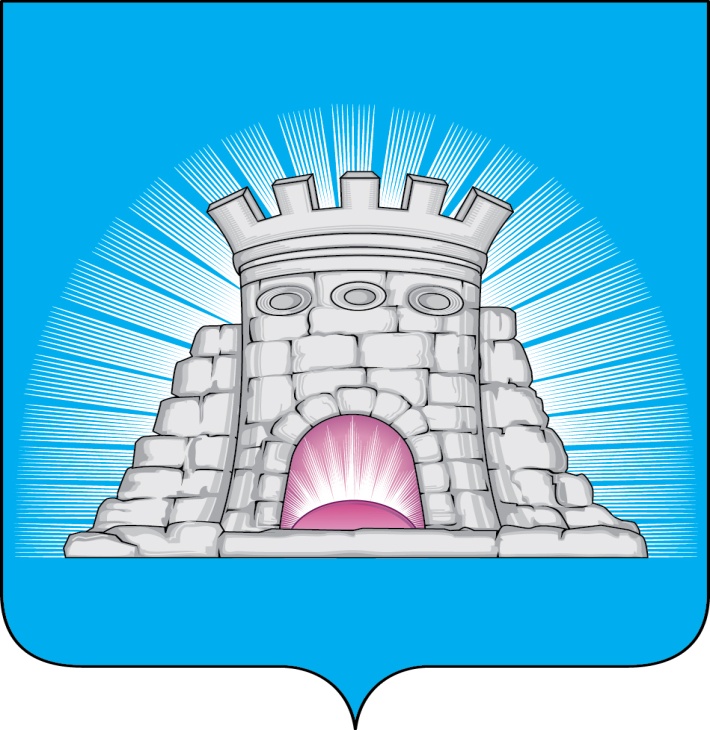 П О С Т А Н О В Л Е Н И Е   16.08.2021  №  1284/8г. Зарайск  О внесении изменений в муниципальную программу городского округа Зарайск «Безопасность и обеспечение безопасности жизнедеятельности населения», утвержденную постановлением главы городского округа Зарайск от 15.11.2019 № 1975/11          В соответствии с решением Совета депутатов городского округа Зарайск от 29.07.2021 № 73/2 «О внесении изменений в решение Совета депутатов городского округа Зарайск Московской области от 17 декабря 2020 года № 65/1 «О бюджете городского округа Зарайск Московской области на 2021 год и плановый период 2022 и 2023 годов»П О С Т А Н О В Л Я Ю:	1. Внести в муниципальную программу городского округа Зарайск «Безопасность и обеспечение безопасности жизнедеятельности населения» (далее – Программа), утвержденную постановлением главы городского округа Зарайск от 15.11.2019 № 1975/11, следующие изменения:-  Паспорт муниципальной программы «Безопасность и обеспечение безопасности жизнедеятельности населения» изложить в новой редакции (прилагается);- Подпрограмму 1 «Профилактика преступлений и иных правонарушений», приложение 3 к Программе изложить в новой редакции (прилагается).	2. Опубликовать настоящее постановление на официальном сайте администрации городского округа Зарайск.Глава городского округа В.А. ПетрущенкоВерноНачальник общего отдела           Л.Б. Ивлева16.08.2021													 006870Послано: в дело, Москалеву С.В., Кочергаевой Л.А., отделу по ГО, ЧС и АТД,              ОЭ и И, КСП, юр. отдел, ФУ, СВ со СМИ, прокуратуре.О.М. Кашликова 8 496 66 2-55-37